2017 Season Package Entry Form: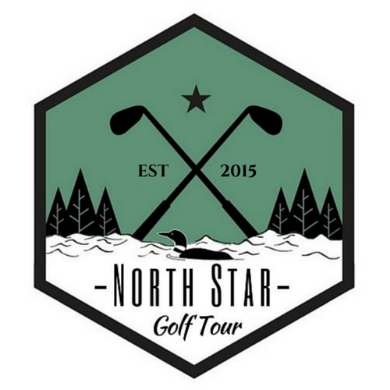 Includes:NS 2-Man OpenerNS Memorial ClassicNorth Star OpenNS Refuge ChallengeNS Pony Pro/AmNS Cabin ClassicDeadline is April 30thName: __________________________________________________Address: _________________________________________________City: __________________________State: ______ Zip: ____________ Phone: _______________Cell Phone: ___________________________ Date of Birth: __________________Email: _______________________________  Check One:Professional - $2,160 ($2,400 value)PGA Professional (or PGA PGM apprentice) - $1,296 ($1,440 value)Payment Type: Check ____   Cash____       Other____ Specified over emailPlease write checks to:  KSGolf LLC - North Star TourSend entry to: NSPGT
131 Canterbury Rd.
Circle Pines, MN 55014